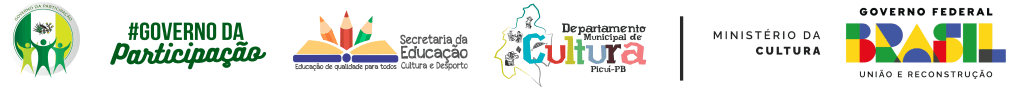 ANEXO V – EDITAL 003/2023RECIBO DE PREMIAÇÃO CULTURALNOME DO AGENTE CULTURAL:Nº DO CPF:DADOS BANCÁRIOS DO AGENTE CULTURAL:PREMIADO:Declaro que recebi a quantia de [ VALOR NUMÉRICO E POR EXTENSO], na presente data, relativa ao Edital de Premiação Cultural [NOME E NÚMERO DO EDITAL].NOMELOCALASSINATURA